Gran Prize Interdiszciplináris Innovatív DíjPályázati kiírás2017.A Magyarországi Svéd Kereskedelmi Testület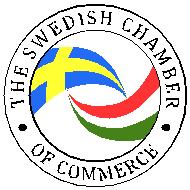 2012. december 12-én hivatalosan megalapította a Gran Prize díjalapot.A díj bolygónk legégetőbb kihívásaira válaszoló kiemelkedő innovatív megoldásokat, projekteket, munkákat jutalmaz a környezetvédelem, fenntartható fejlődés, design, orvostudomány, egészségmegőrzés,- fejlesztés és oktatás területéről évi egy alkalommal.A Magyarországi Svéd Kereskedelmi Testület ezennel meghirdeti Gran Prize Interdiszciplináris Innovatív Díj pályázatát az alábbi feltételekkel:A benyújtott pályaművek a Gran Prize díjbizottság által meghívott pályázók pályaműveivel együtt kerülnek elbírálásra.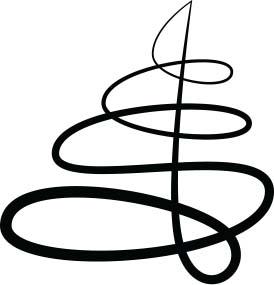 A pályázat benyújtásának határideje : 2017. április 17.A pályázat tartalmi követelményei:személyes szakmai önéletrajz a pályamű pontos leírása, előnyeivel, különös tekintettel annak újdonságtartalmára maximum 10 oldal, csatolt dokumentumok nélkül - kiegészítő dokumentumok, amelyek kapcsolódnak a pályamű és a pályázat megítéléséhezPályázat benyújtása:A pályázati anyagot elektronikus formában kérjük benyújtani, a www.swedishchamber.hu,Gran Prize menüponton belül, Pályázat feltöltése almenübe belépve.Word, Excel, pdf és jpg file-okat várunk!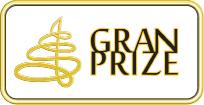 GRAN PRIZE INTERDISZCIPLINÁRIS INNOVATÍV DÍJ  Bírálati szempontokÚjszerűség (Innovációs teljesítmény, ötlet újdonsága, eredeti ötlet) Társadalmi felelősségérzet Fenntarthatóság Környezettudatosság Gazdasági hasznosítás potenciálja Technológiai aspektus A kiíró feladata, hogy eldöntse, a benyújtott pályázat megfelel-e a kiírás tartalmi és formai követelményeinek. Küszöbfeltétel a fenntarthatóság, újszerűség és a tematikai megfelelés.A benyújtott pályázatokból 5 pályaműből álló ún. shortlist fog készülni. A díjbizottság maximum 10 perces személyes meghallgatásra hívja ezeknek szerzőit. További információ:Tel: : +36 309/708/433Email: swedishchamber@swedishchamber.huWeb: www.swedishchamber.huA MAGYARORSZÁGI SVÉD KERESKEDELMI TESTÜLETáltal meghirdetettGRAN PRIZE interdiszciplináris innovatív díj alapításának előzményei és céljaA Svéd Kereskedelmi Testület 2012 októberében elhatározta, hogy az általános emberi életminőség javítására irányuló szellemi teljesítmények ösztönzésére díjat hoz létre.A Testület a díj logójául egy Svédországban népszerű jelképet a Fenyőfát választotta, amely bolygónk nagy részén a Karácsony és a Természet metaforája. A boldog élet, a Természettel való összhangban élés már több ókori filozófus tanításaiban is megjelenik, míg ez a szándékkör mára szinte létszükségletté vált.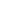 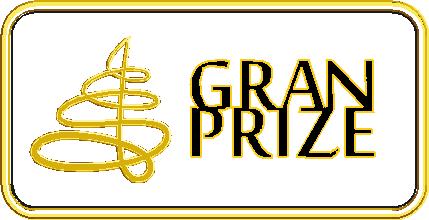 A „gran” svéd nyelven lucfenyőt jelent, utalva a díj fenntarthatósági és környezettudatos aspektusaira. A Testület szándéka kettős, egyrészről támogatni és díjazni a kimagasló innovatív szellemi teljesítményt, másrészről előmozdítani a kultúrák közötti dialógust.A Magyarországi Svéd Kereskedelmi Testület felkínálja a GRAN PRIZE kezdeményezéshez való csatlakozás lehetőségét minden Magyarországon tevékenykedő, felelős gondolkodású vállalat és magánember számára,GRAN PRIZE INTERDISZCIPLINÁRIS INNOVATÍV DÍJ a svéd társadalomra jellemző konszenzus-alapú gondolkodás és a svéd-magyar együttműködés jegyében. A csatlakozás feltételeiről a honlapon részletesebb tájékoztatást adunk.A GRAN PRIZE LEÍRÁSAA díj egyének, csoportok, cégek, egyesületek, szervezetek, intézmények vagy egyetemi hallgatók, hallgatói csoportok számára adható a GRAN PRIZE díjbizottság döntése alapján. A bizottság felkérhet potenciális személyeket, szervezeteket meghívásos pályázat formájában.A díj bolygónk legégetőbb kihívásaira válaszoló kiemelkedő innovatív megoldásokat, projekteket, munkákat jutalmaz a környezetvédelem, fenntartható fejlődés, design, orvostudomány, egészségmegőrzés,- fejlesztés és oktatás területéről évente egy alkalommal.A GRAN PRIZE díjbizottság tagjai évről évre változhatnak, állandó tagjai a Testület három igazgatósági tagja. Meghívott bizottsági tagok 2014. évben a felsőoktatási intézmények és szakmai szervezetek küldöttei. A Testület bejelentette a sajtó és a nyilvánosság számára, hogy alaptőkéjéből 5 millió Ft-ot elkülönített az innovatív díj létre hozására és annak kamatait felajánlja a díj finanszírozása céljából, egyúttal csatlakozásra kér más felelős gondolkodású, támogatni kész döntéshozót, magánszemélyt.A GRAN PRIZE díjátadóra minden év májusában kerül sor ünnepélyes GRAN Gála keretében. A fenyőfát ábrázoló GRAN PRIZE díj Ann Lundin svéd képzőművésznő tervei alapján készül. A GRAN Gála és a GRAN PRIZE átadását követő héten GRAN WEEK kerül megrendezésre, ahol az aktuális évi díjazott bemutatja nyertes munkáját, valamint a Testület tagvállalatainak vezetői szakmai előadásokat tartanak a felsőoktatási intézmények hallgatói számára.A SVÉD KERESKEDELMI TESTÜLET MISSZIÓJATagvállalatok magyarországi üzleti tevékenységének elősegítése Magyarország és a Svéd Királyság közötti kereskedelmi, gazdasági és akadémiai kapcsolatok ápolása Tudás transzfer elősegítése Az üzleti kezdeményezések támogatása A tagság érdekképviselete A szakmai fejlődéshez való folyamatos hozzájárulás GRAN PRIZE INTERDISZCIPLINÁRIS INNOVATÍV DÍJ A TESTÜLET STRATÉGIÁJAA két ország vállalatai és vállalkozói közötti gazdasági, kutatási és kulturális kapcsolatok ápolása az alábbi események és tevékenységek alkalmazásával:Szakmai utazások, sport események létrehozása Magyarországi beszállítói fórumok szervezése A svéd alapértékek népszerűsítése, Gran Prize működtetése Programok, konferenciák, szemináriumok, gyárlátogatások és egyéb olyan társadalmi események szervezése és támogatása, amelyek elősegítik a két ország közötti kereskedelmi és üzleti kapcsolatok fejlesztését Hasonló szervezetekkel való együttműködés a közös érdekterületeken Stratégiai partnerség kialakítása, média, környezetvédelem, fenntarthatóság, design, innováció, oktatás és gazdaság témakörökben Magyarországon működő északi és skandináv vállalatok közös fórumának létrehozása Gazdasági és egyéb információk összegyűjtése és továbbítása a tagok számára .GRAN PRIZE INTERDISZCIPLINÁRIS INNOVATÍV DÍJ 